Service and/or Calibration ProgramOur instrument training concept is modular. It includes the mail operational levels:Operate & calibrateService trainingIQ/OQAll trainings will include a basic introduction into impaction-based microbial air sampling.The times are estimated values. We will propose a specific schedule based on the chosen modules or module combinations in the registration form below.Training datesThe following dates are reserved and can be booked. Maximum three consecutive days.ConditionsPlace:	MBV AG, Industriestr. 9, 8712 Stäfa, SwitzerlandArrival:	On the evening before the training starts we will pick up the participants on the hotel for dinner around 6:30 p.m.Departure:	12.30 a.m. or 04.30 p.m. on the last training dayPrice:	Available on request at service@mbv.ch 
- including hotel and board (hotel booking by MBV AG)
- including course materials and confirmation of course attendanceTerms of payment:	PrepaymentEquipment:	Take your own laptop computer with you for the calibration training (admin access required to install the MAS-100 Software).Attendance:	2 – max. 4 peopleClosing date:	4 weeks prior training date. Later registrations accepted if slots are available.Canceling:	Canceling training after commitment will be charged as follows:
- 100% within two weeks before training
- 50% within four weeks before training
- 10% if more than 4 weeks (handling fee)Training overviewShort Introduction MBV AG, facilities, training centerPresentation of MAS-100 NT familyImpaction principle and short theory of mass flow measurementModule trainingGoalService: Participant knows how to repair and exchange the important parts of the device.Operation & Calibration: Participant knows how to operate the device and understands the difference between volume and mass flow calibration and is able to calculate both parameters. He performed a calibration himself and is able to fill in the calibration certificate.IQ/OQ: Understands IQ/OQ action. Gets to know the MBV IQ/OQ documentation.More InformationIf you have any question please don’t hesitate to contact service@mbv.ch or call our service 
team on +41 44 928 30 90.Registration Form: Service & Calibration Training 2018Please fill in this form and send it to: service@mbv.ch no later than 4 weeks before training date.* Please fill in all marked fields. The certificate issued will use the information in the registration form.After receiving an official offer from MBV according your filled in form add an official purchase order from your company. The training has to be paid in advance.You will get a written confirmation with training program and hotel reservation. Make sure that you have your travel arrangement fixed.oo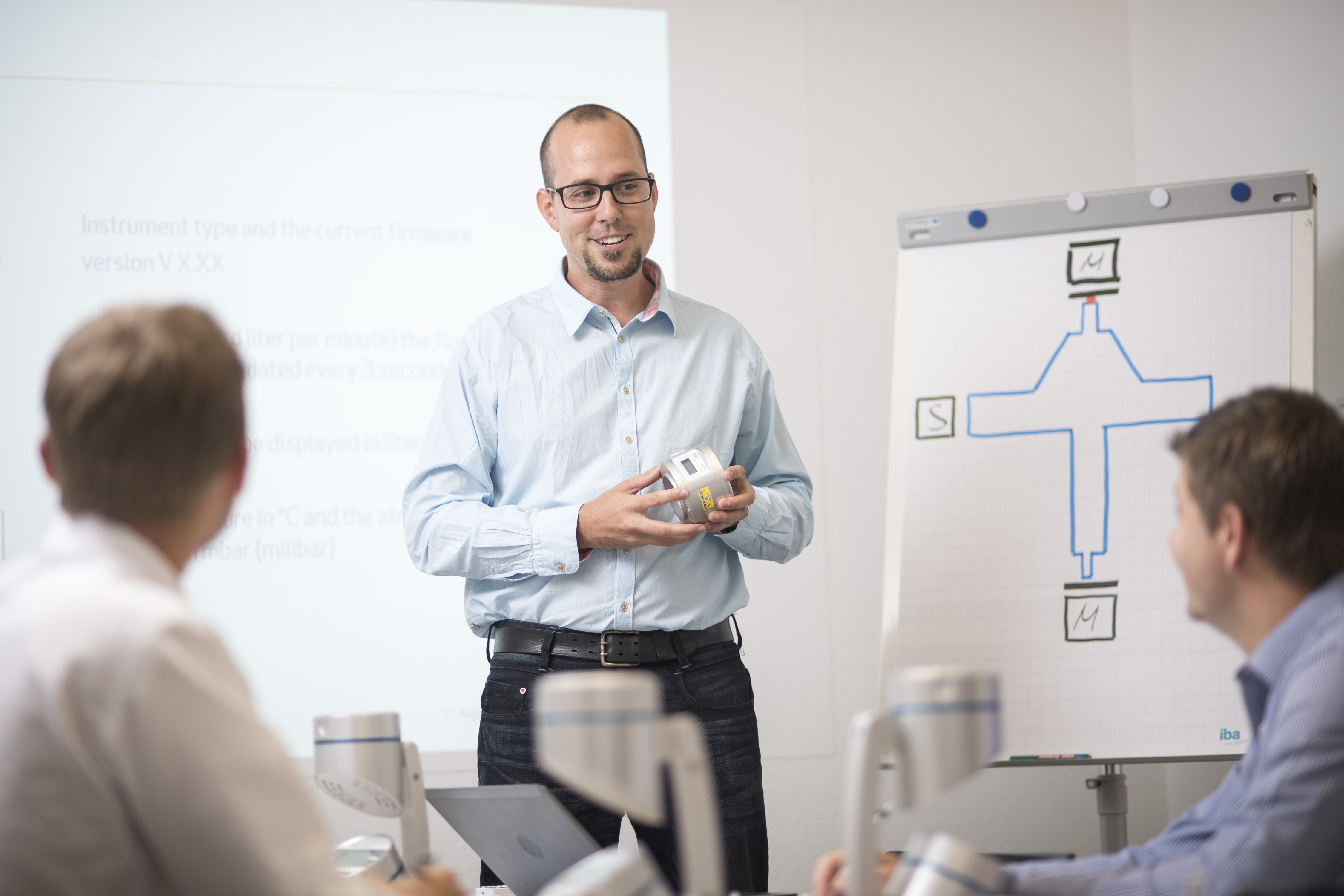 ModuleDescriptionTimeMAS-100 SMAS-100 Service ½ dayMAS-100 O&CMAS-100 Operate & Calibration ½ dayMAS-100 NT SMAS-100 NT Service½ dayMAS-100 NT O&CMAS-100 NT Operate & Calibration + IQ/OQ½ dayMAS-100 Eco SMAS-100 Eco Service (on request only)½ dayMAS-100 Eco O&CMAS-100 Eco Operate & Calibration (on request only)½ dayMAS-100 ISO NT SMAS-100 ISO NT Service½ dayMAS-100 ISO NT O&CMAS-100 ISO NT Operate & Calibration + IQ/OQ½ dayMAS-100 CG OMAS-100 CG Operate + IQ/OQ (on request only)½ dayMAS-100 ISO MH SMAS-100 ISO MH Service½ dayMAS-100 ISO MH O&CMAS-100 ISO MH Operate & Calibration + IQ/OQ½ dayMAS-100 VF SMAS-100 VF Service ½ dayMAS-100 VF O&CMAS-100 VF Operate & Calibration½ dayModule1st Quarter2nd Quarter3rd Quarter4th QuarterMAS-100 SMarch6th – 8th2018May22nd – 24th2018August14th – 16th 2018November27th – 29th2018MAS-100 O&CMarch6th – 8th2018May22nd – 24th2018August14th – 16th 2018November27th – 29th2018MAS-100 NT SMarch6th – 8th2018May22nd – 24th2018August14th – 16th 2018November27th – 29th2018MAS-100 NT O&CMarch6th – 8th2018May22nd – 24th2018August14th – 16th 2018November27th – 29th2018MAS-100 Eco SMarch6th – 8th2018May22nd – 24th2018August14th – 16th 2018November27th – 29th2018MAS-100 Eco O&CMarch6th – 8th2018May22nd – 24th2018August14th – 16th 2018November27th – 29th2018MAS-100 ISO NT SMarch6th – 8th2018May22nd – 24th2018August14th – 16th 2018November27th – 29th2018MAS-100 ISO NT O&CMarch6th – 8th2018May22nd – 24th2018August14th – 16th 2018November27th – 29th2018MAS-100 CG OMarch6th – 8th2018May22nd – 24th2018August14th – 16th 2018November27th – 29th2018*Name of participant:*First Name of participant*Position in the company*Company:*Department:*Address:*Country:*Phone:Fax:*E-mail:Attendance:Name of further participants:*Select Module:*Module Date proposal:Non-disclosure agreementThe participant has to sign at the beginning of the training a non disclosure agreement if he wants to follow the training.The participant has to sign at the beginning of the training a non disclosure agreement if he wants to follow the training.*I agree to sign the agreement  yes	 no yes	 noNotes:Signature:This form replaces a hand written signature.This form replaces a hand written signature.Today date: